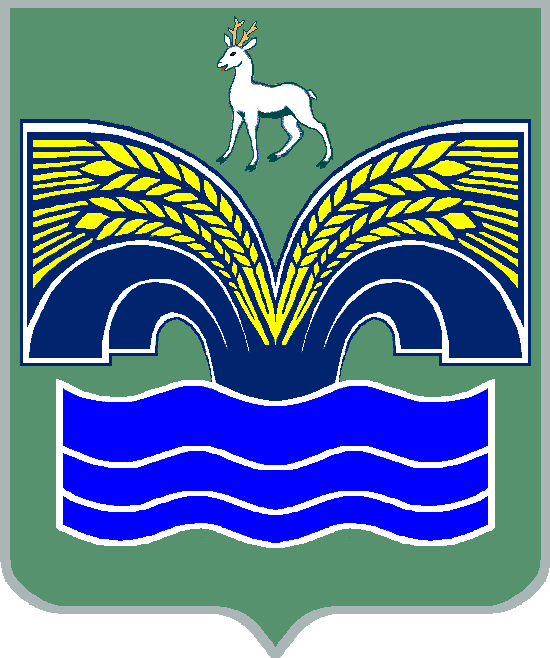 АДМИНИСТРАЦИЯСЕЛЬСКОГО ПОСЕЛЕНИЯ ХИЛКОВО
МУНИЦИПАЛЬНОГО  РАЙОНА КРАСНОЯРСКИЙСАМАРСКОЙ ОБЛАСТИПОСТАНОВЛЕНИЕ                                    от   01 ноября  2021 г.  № 68О внесении изменений в постановление администрации сельского поселения Хилково муниципального района Красноярский Самарской области от 20.11.2018 года № 80 «Об утверждении порядка сноса зеленых насаждений, оформления разрешений на снос, расчета компенсационной стоимости и проведения компенсационного озеленения на территории сельского поселения Хилково муниципального района КрасноярскийСамарской области»          В связи с кадровыми изменениями в администрации сельского поселения Хилково, администрация сельского поселения Хилково муниципального района Красноярский Самарской области ПОСТАНОВЛЯЕТ:Приложение 3 к постановлению администрации сельского поселения Хилково муниципального района Красноярский Самарской области от 20.11.2018 года № 80 «Об утверждении порядка сноса зеленых насаждений, оформления разрешений на снос, расчета компенсационной стоимости и проведения компенсационного озеленения на территории сельского поселения Хилково муниципального района Красноярский Самарской области» считать утратившим силу.Утвердить новый состав комиссии, согласно приложению 3.Опубликовать настоящее постановление в газете «Красноярский вестник».Настоящее постановление вступает в силу с момента его подписания. Глава сельского поселения Хилково муниципального районаКрасноярский Самарской области                                               О.Ю. Долгов                       Приложение N 3к Порядкусноса и восстановления зеленых насажденийна территории сельского поселения Хилковомуниципального района КрасноярскийСамарской областиКомиссияпо обследованию зеленых насажденийна территории сельского поселения Хилково муниципального района Красноярский Самарской областиСостав комиссии:Председатель комиссииДолгов О.Ю.–Глава сельского поселенияЗам. председателя комиссииНовикова С.Н.–Ведущий специалист - главный бухгалтер администрации сельского поселения Хилково Секретарь комиссииСинеглазова Н.П. -специалист 1 категории - администрации сельского поселения ХилковоЧлены комиссии:Норкина Е.В.-Ведущий специалист – администрации сельского поселения ХилковоНовикова Н.М.-инспектор ВУС - администрации сельского поселения ХилковоСейсалиев Ж.Т.-староста пос. МалиновкаБелова Т.В. -староста д. ЕкатериновкаЖаньяров К.Е.-депутат Собрания представителей сельского поселения ХилковоАйтынов К.Т.-староста пос. БулакЛарионов А.В.-депутат Собрания представителей сельского поселения ХилковоСинельников Г.Б.-депутат Собрания представителей сельского поселения Хилково